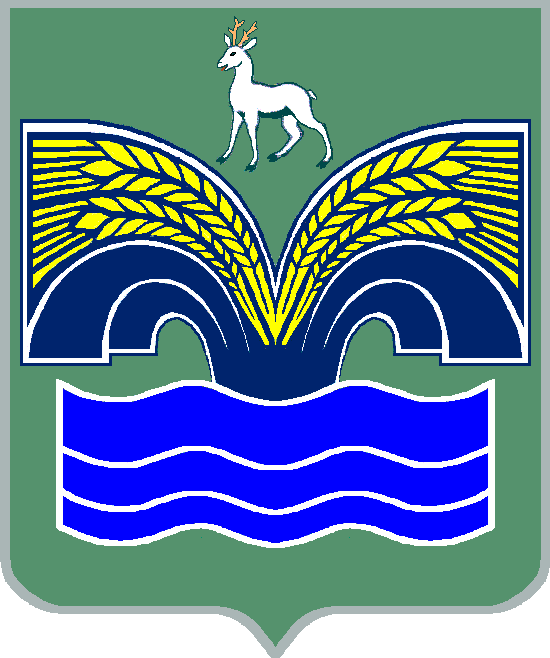 АДМИНИСТРАЦИЯСЕЛЬСКОГО ПОСЕЛЕНИЯ Красный Яр МУНИЦИПАЛЬНОГО РАЙОНА Красноярский САМАРСКОЙ ОБЛАСТИПОСТАНОВЛЕНИЕот  «4» октября 2017 года  №  374Об отказе в предоставлении разрешения на условно разрешенный вид использования земельного участка с кадастровым номером 63:26:1903022:241В соответствии со статьей 39 Градостроительного кодекса Российской Федерации, статьей 28 Федерального закона от 06 октября 2003 года № 131-ФЗ «Об общих принципах организации местного самоуправления в Российской Федерации», Уставом сельского поселения Красный Яр муниципального района Красноярский Самарской области, ст. 15 Правил землепользования и застройки сельского поселения Красный Яр муниципального района Красноярский Самарской области, утвержденных решением Собрания представителей сельского поселения Красный Яр муниципального района Красноярский Самарской области от 22.07.2013 № 45, Постановлением Главы сельского поселения Красный Яр муниципального района Красноярский Самарской области от 30 августа 2017 года № 22 «О проведении публичных слушаний по вопросу о предоставлении разрешения на условно разрешенный вид использования земельного участка с кадастровым номером 63:26:1903022:241», ПОСТАНОВЛЯЮ:На основании заключения о результатах публичных слушаний от 27 сентября 2017 г.,  рекомендаций Комиссии по подготовке проекта Правил землепользования и застройки сельского поселения Красный Яр муниципального района Красноярский Самарской области от 01 октября 2017 г., подготовленных в соответствии с ч. 8 ст. 39 ГрК РФ, на основании         п. 2.2 СанПин 2.3.6.1079-01 «Санитарно-эпидемиологические требования к организациям общественного питания, изготовлению и оборотоспособности в них пищевых продуктов и продовольственного сырья», согласно которому при размещении организаций общественного питания не должны ухудшаться условия проживания, отдыха, лечения, труда людей, отказать Никитиной Л.В. (далее – заявитель) в предоставлении разрешения на условно разрешенный вид использования земельного участка с кадастровым номером 63:26:1903022:241, площадью 587 кв.м., категория земель: земли населенных пунктов, расположенного по адресу: Самарская область, Красноярский район, с. Красный Яр, ул. Рабочий городок, д. 6, относящегося к территориальной зоне Ж1 «Зона застройки индивидуальными жилыми домами» - «объекты общественного питания (рестораны, бары, кафе, закусочные и т.п.)»  (далее – разрешение).2. Опубликовать настоящее постановление в газете «Красноярский вестник» и разместить на официальном сайте администрации в сети «Интернет» http://kryarposelenie.ru.3. Направить заявителю настоящее постановление, заключение по результатам публичных слушаний от 27 сентября 2017 г., а также рекомендации Комиссии по подготовке проекта Правил землепользования и застройки сельского поселения Красный Яр муниципального района Красноярский Самарской области от 27 сентября 2017 г. 4. Контроль за исполнением настоящего постановления возложить на главного специалиста Администрации сельского поселения Красный Яр Ведерникова А.В.5. Настоящее постановление вступает в силу с момента опубликования.Исполняющий обязанностиГлавы сельского поселенияКрасный Яр муниципальногорайона КрасноярскийСамарской области						В.В. СеребряковИсп.: Ведерников А.В.